Publicado en Madrid el 03/09/2019 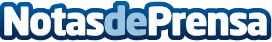 ABB y el Club de Excelencia en Sostenibilidad reconocen por segundo año consecutivo las mejores prácticas en digitalizaciónTras el éxito de la primera edición en 2018, la multinacional busca premiar la capacidad innovadora de aquellas entidades de nuestro país que están apostando por las tecnologías digitales como vía para la mejora de la competitividad y sostenibilidad del tejido empresarialDatos de contacto:Comunicación ABB91 782 08 59        Nota de prensa publicada en: https://www.notasdeprensa.es/abb-y-el-club-de-excelencia-en-sostenibilidad Categorias: Nacional Ecología E-Commerce Industria Téxtil Innovación Tecnológica Digital http://www.notasdeprensa.es